Letter to the Editor on the MoundsYou are going to write a letter to the editor of a local paper (no, I’m not going to mail them!) stating YOUR opinion on what should happen at the Wingra Redi-mix site in McFarland.   How do YOU think the State of Wisconsin should resolve this?  This should be ½ to ¾ of a page long.  Proof read – think about other people reading this.  You need to sound professional and support your argument.  Points to remember:Wingra Stone owns a quarry south of the Beltline on Stoughton RoadA Native American mound was discovered on private (Wingra Stone’s) landWingra Stone wants to dig it up as it is on their property and it is preventing them from accessing more of their quarry.  They have accessed 57-acres of the quarry and have little left to excavate.This would mean $10-15M in limestone that is under the moundsThe mound is the last of a cluster of Ho-Chunk mounds in the area and is in the shape of a birdThe Wisconsin State Historical Society can issue historical protection status on the mounds.Assembly Bill 620 states that the Historical Society can protect the site, but has to prove that there are remains in it.In order to prove that there are remains in it, they have to dig it up which will disturb the mound.Depending on how old the mound is, the remains may have decomposed.It is a sacred site to the Ho-Chunk. Preferred typed, but NEATLY handwritten IN PEN is acceptable. See Sample on back for ideas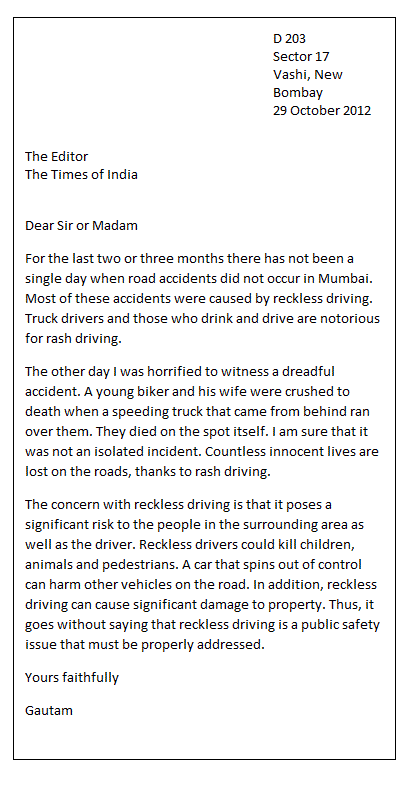 